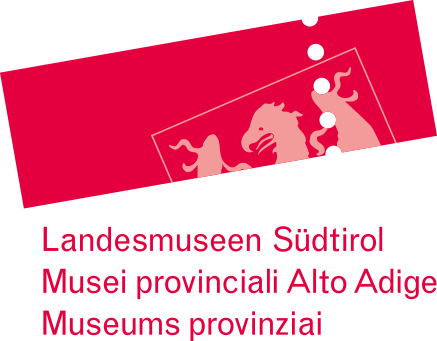 Pressemitteilung, 16. Jänner 2023Abendführung im NaturmuseumWas passiert nachts im Naturmuseum, wenn die Türen geschlossen und die Lichter aus sind? Antworten darauf gibt es am 20. Jänner bei einer Taschenlampenführung.Wenn das Naturmuseum abends schließt, wird es ruhig in seinen Ausstellungsräumen. Was dort passiert, wenn es dunkel wird, erfahren Interessierte am kommenden Freitag, 20. Jänner um 18 Uhr bei der Abendführung „Geheimnisse der Nacht“.Dabei sehen die Teilnehmenden das Museum in einem sprichwörtlich ungewohnten Licht, erfahren das eine und andere Geheimnis über nachtaktive Tiere, sowie Beispiele für Biolumineszenz im Aquarium und Fluoreszenz von Mineralien. Mit etwas Glück könnten sich zum Beispiel im großen Aquarium Tiere blicken lassen, die sich tagsüber im Korallenriff gar nicht sehen lassen.Die Führung richtet sich an Familien und Interessierte und dauert ungefähr eine Stunde. Eine Anmeldung auf der Webseite des Museums unter dem Link https://app.no-q.info/naturmuseum-sudtirol/calendar#/event/238440 ist notwendig. Die Teilnahme kostet 12 Euro für Erwachsene und 8 Euro für Kinder zwischen 6 und 16 Jahren. Infos: Tel. 0471 412964.